РЕШЕНИЕ  Совета народных депутатов муниципального образования«Хатажукайское сельское поселение»от 28.11. 2018 года     №25                                                                                                         а. Пшичо «О налоге на имущество физических лиц на 2019 год»      В соответствии с Федеральными  законами от 6 октября 2003 г. №131 – ФЗ «Об общих принципах организации местного самоуправления в Российской федерации» от 04 октября 2014 г. № 284-ФЗ «О внесении изменений в статью 12 и 85 части первой  и часть вторую Налогового кодекса Российской Федерации и признании утратившим силу Закона Российской Федерации» «О налогах  на имущество физических лиц» и главой 32 части второй Налогового кодекса Российской Федерации, Законом Республики Адыгея от 03. 11. 2016 г. № 5 «Об установлении единой даты начала применения на территории Республики Адыгея порядка определения налоговой базы по налогу на имущество физических лиц исходя из кадастровой стоимости объектов налогообложения», руководствуясь Уставом Совет народных депутатов муниципального образования «Хатажукайское сельское поселение»РЕШИЛ:   1. Установить и ввести в действие с 1 января 2019 года на территории муниципального образования « Хатажукайское сельское поселение» налог на имущество физических лиц (далее налог).    2. Установить, что налоговая база по налогу в отношении объектов налогообложения  определяется исходя из их кадастровой стоимости.    3. Установить следующие налоговые ставки по налогу:0,1 процента в отношении-жилых домов;- жилых помещений;- объектов незавершенного строительства;- гараж, машино- мест;- единые недвижимый комплекс;- иные здания, строения, сооружения, помещения расположенные на территории МО «Хатажукайское сельское поселение».3.1. 2 процента  в отношении объектов налогообложения, включенных в перечень, определяемый в соответствии с пунктом 7 статьи 378.2 Налогового кодекса Российской Федерации, в отношении объектов налогообложения, предусмотренных абзацем  вторым пункта  10 статьи 378.2 Налогового кодекса Российской Федерации.3.2. 2 процента в отношении объектов налогообложения, кадастровая стоимость каждого из которых превышает 300 миллионов рублей.3.3.0,5 процента в отношении  прочих объектов налогообложения;4. Настоящее решение вступает в силу по  истечении одного месяца с момента официального опубликования, но не ранее  01 января 2019 года.5. Решение Совета народных депутатов муниципального образования «Хатажукайское сельское поселение» № 49  от 15.11.2017года «Об установлении налога на имущество физических лиц» считать утратившим силу с 01.01.2019 года.         Глава МО «Хатажукайскоесельское поселение»                                                                        К.А. Карабетов          РЕСПУБЛИКА АДЫГЕЯСовет народных депутатовМуниципального образования«Хатажукайское сельское поселение»385462, а. Пшичо, ул. Ленина, 51тел. Факс (87773) 9-31-36e-mail: dnurbij @ yandex.ruАДЫГЭРЕСПУБЛИКХьатыгъужъкъое муниципальнэ къоджэ псэупIэ чIыпIэм изэхэщапIэ   я народнэ депутатхэм я Совет385462, къ. Пщычэу,             ур. ЛенинымыцI, 51тел. Факс (87773) 9-31-36e-mail: dnurbij @ yandex.ru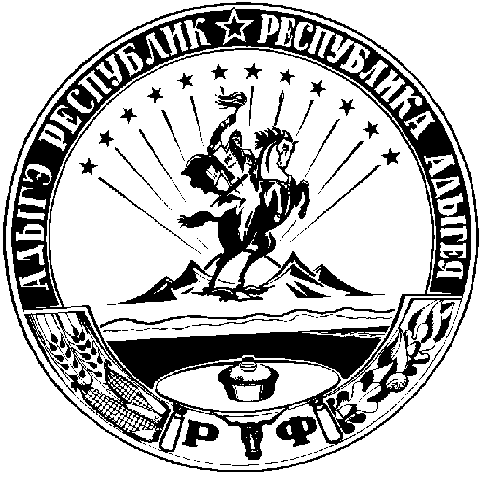 